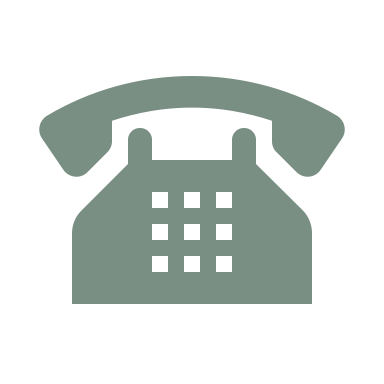 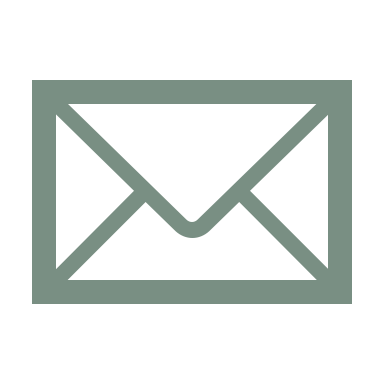 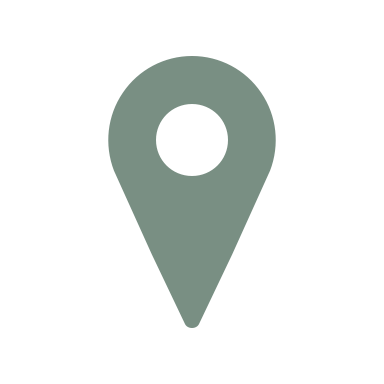 Landgericht MusterstadtHerr Peter Müller Fantasiestraße 145067 MusterstadtOrt, TT.MM.JJJJSehr geehrter Herr Müller,als ich Ihre Stellenanzeige für ein duales Studium zur Rechtspflegerin gesehen habe, wusste ich sofort: Genau hier möchte ich meine Laufbahn beginnen. Schon meine gesamte Schulzeit beschäftige ich mich mit juristischen Themen, habe die Jura AG in meiner Jahrgangsstufe gegründet und Anwälte sowie Rechtspfleger gewinnen können, ihr Wissen mit uns zu teilen.Dieses Interesse hat mich auch zu einem Praktikum am Oberlandesgericht in Beispielstadt geführt. Hier konnte ich mir ein genaueres Bild von der Tätigkeit und den Anforderungen eines Rechtspflegers machen. Diese Erfahrungen haben meinen Wissensdurst noch weiter verstärkt und mich in der Entscheidung bekräftigt, als Rechtspfleger ein Teil des deutschen Rechtssystems zu werden.Verantwortungsbewusstsein und Zuverlässigkeit konnte ich bereits in meiner Rolle als Schulsprecherin der letzten drei Jahre zeigen und weiter ausbauen. Diese Eigenschaften sind für mich auch bei der Tätigkeit als Rechtspflegerin wichtige Grundsätze, an denen ich mich orientieren möchte.Ich freue mich darauf, Sie in einem persönlichen Gespräch von mir zu überzeugen.Mit freundlichen Grüßen 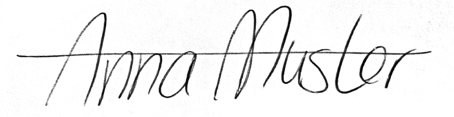 Anna Muster